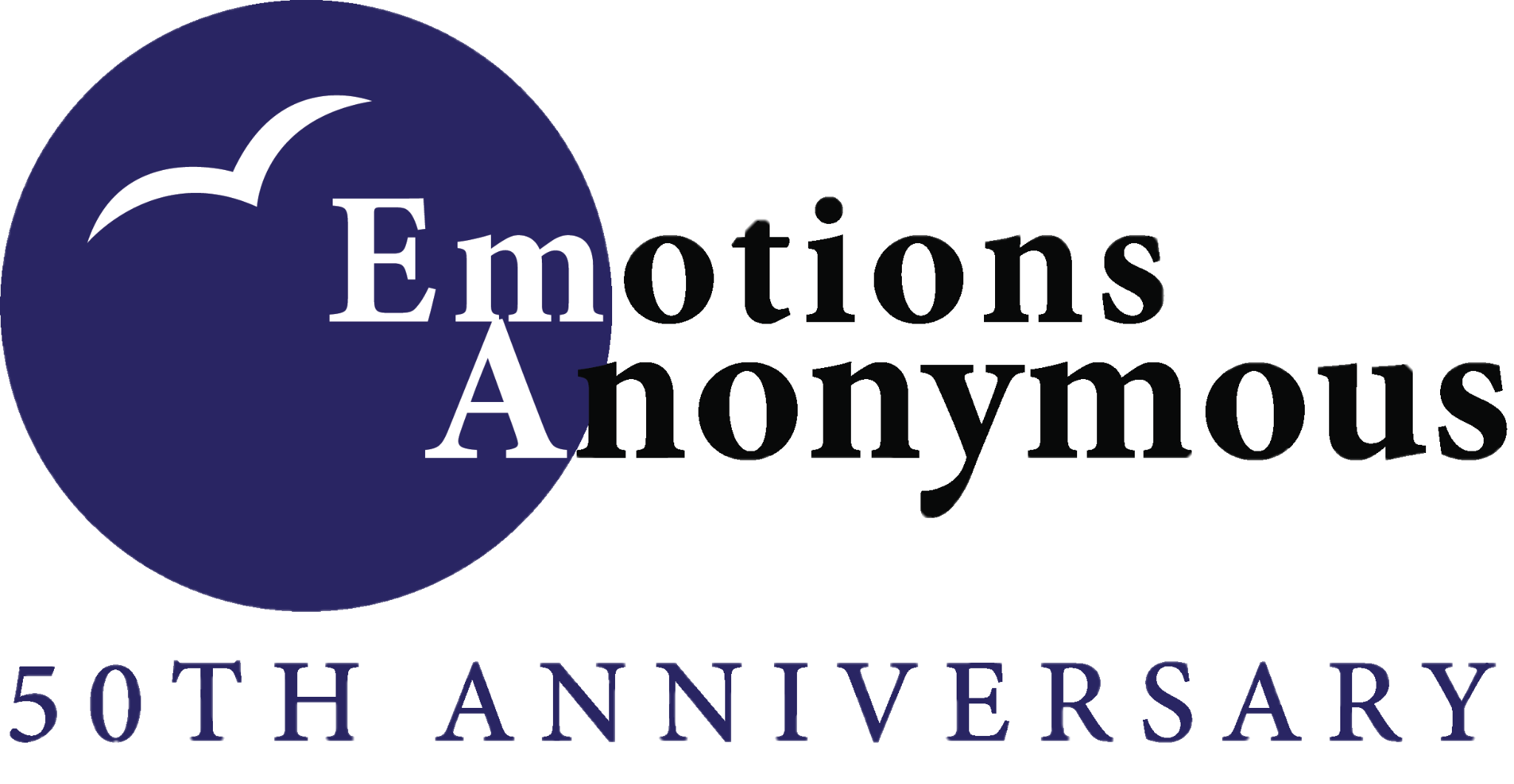 New Group Scholarship Application InformationThe EA-ISC receives calls from individuals wishing to start a new EA group but lacking the funds to purchase the basic beginning materials. Therefore, the Board of Trustees has created a Scholarship Fund for new groups. The fund is made possible by contributions from generous individuals and existing groups. A 65% discount will be paid out of Scholarship Funds, provided there is money in this account to use. If the New Group Scholarship Fund has no money, those requesting assistance may be placed on a waiting list until funds are available. No scholarships will be made in advance of funds being available.Qualifications for receiving Scholarship Funds:Contact with EA-ISC expressing interest in beginning an EA group.Identification of a location or virtual platform, time, and weekday for a meeting.Check or credit/debit card payment for the remaining 35% ($15.40) of the Group Starter Kit cost.The new group agrees to pay shipping/handling costs.The new group has checked with the location to find out if insurance is required (EA-ISC does not provide insurance).Completion and submission to the EA-ISC of the attached form.How to Submit Completed Application —OnlineEmail scanned application or photo of application to Claire at groupdata@emotionsanonymous.orgUpload scanned application or photo of application on this webpage: https://emotionsanonymous.org/get-involved/interested-in-starting-a-new-ea-group/new-group-scholarship/new-group-scholarship-application.htmlMailMail filled out application back to the address belowEA InternationalP.O. Box 4245Saint Paul, MN 55104-0245USANew Group Scholarship 2021 ApplicationDate: Group’s Main Contact First & Last Name: Group’s Main Contact Phone & Email: Group’s Main Contact Address:What type of EA meeting will you be starting?Face-to-FaceRemote or VirtualMeeting Start Date:Identified Location and Name (type of building: e.g. library, community center, etc.): Meeting Location Address: Meeting Platform (Zoom, Skype, etc.):How members can access the meeting (phone, online, app):Time and day of planned meeting: Verification of insurance: ___ location requires insurance and insurance will be paid by: ___________________ ___ location does not require insurance. *Submission of this information does not guarantee approval. If the New Group Scholarship Fund does not have funds available, those requesting assistance may be placed on a waiting list until funds are available. No scholarships will be made in advance of funds being available.Approved by: _________________________________________ Date _______________